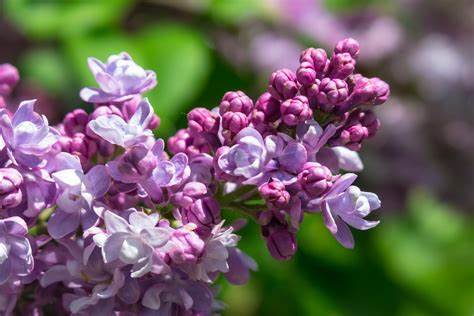   OBEC ROHOV ZVE SVÉ SENIORY NA TRADIČNÍ                             SETKÁNÍ SENIORŮ  V pátek  26. 5. 2023 v 15.00 v sále Obecního domu Můžete se těšit na vystoupení dětí z Mateřské školy   v Rohově a dětí ze Základní školy v Sudicích.Dále vystoupí národopisný folklórní soubor Srubek ze  Štěpánkovic.                                Občerstvení zajištěno.                     Těšíme se na vaši hojnou účast  